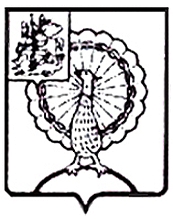 Совет депутатов городского округа СерпуховМосковской областиР Е Ш Е Н И Е№ 594/66 от 14.09.2023 Руководствуясь Гражданским кодексом Российской Федерации, Федеральным законом от 06.10.2003 № 131-ФЗ «Об общих принципах организации местного самоуправления в Российской Федерации», Федеральным законом от 13.03.2006 № 38-ФЗ «О рекламе», Федеральным законом от 26.07.2006 № 135-ФЗ «О защите конкуренции», на основании Устава муниципального образования «Городской округ Серпухов Московской области» решил:1. Внести в Положение об организации и проведении открытого аукциона в электронной форме на право заключения договора на установку                        и эксплуатацию рекламной конструкции на земельном участке, здании           или ином недвижимом имуществе, находящемся в муниципальной собственности муниципального образования «Городской округ Серпухов Московской области», а также земельном участке, государственная собственность на который не разграничена, находящихся на территории муниципального образования «Городской округ Серпухов Московской области», утвержденное решением Совета депутатов городского округа Серпухов Московской области от 15.02.2017 № 158/18 (с изменениями             от 20.05.2020 № 146/19, от 27.01.2021 № 247/29, от 28.06.2022 № 460/49), следующие изменения:1.1. Приложение 2 изложить в следующей редакции (прилагается).2. Направить настоящее решение Главе городского округа Серпухов       С.Н. Никитенко для подписания и официального опубликования (обнародования).3. Контроль за выполнением настоящего решения возложить                     на комиссию по перспективному развитию, экономике, научно-промышленной политике, строительству, предпринимательству и муниципальной собственности (Ерёмина Н.В.). Председатель Совета депутатов                                                           И.Н. ЕрмаковГлава городского округа                                                                    С.Н. НикитенкоПодписано Главой городского округа15.09.2023Приложение к решению Совета депутатов городского округа Серпухов Московской областиот 14.09.2023 № 594/66«Приложение 2к Положению об организации и проведении открытого аукциона в электронной форме на право заключения договора на установку и эксплуатацию рекламной конструкции на земельном участке, здании или ином недвижимом имуществе, находящемся в муниципальной собственности муниципального образования «Городской округ Серпухов Московской области», а также земельном участке, государственная собственность на который не разграничена, находящихся на территории муниципального образования «Городской округ Серпухов Московской области» Типовая форма договорана установку и эксплуатацию рекламной конструкциина земельных участках, зданиях или ином недвижимом имуществе, находящихся в муниципальной собственности муниципального образования «Городской округ Серпухов Московской области», а также земельном участке, государственная собственность на который не разграничена, находящемся на территории муниципального образования «Городской округ Серпухов Московской области» _______________                                                                            «__» ____  20__ г.	Администрация городского округа Серпухов Московской области, в дальнейшем именуемая «Администрация», в лице ________________________, действующего на основании ___________________, с одной стороны, и  __________________________________, в дальнейшем именуемое «Рекламораспространитель», в лице _______________ , действующего на основании ____________________________ с другой стороны, именуемые в дальнейшем Стороны, на основании протокола Аукционной комиссии от «__» _____ 20__ г. №____, заключили настоящий договор (далее - Договор) о нижеследующем:1. Предмет договора1.1. В соответствии с настоящим Договором Рекламораспространитель устанавливает рекламную конструкцию на территории муниципального образования _____________________ Московской области и осуществляет её эксплуатацию, техническое обслуживание, а Администрация обязуется в соответствии с условиями настоящего договора совершить необходимые действия по предоставлению Рекламораспространителю такой возможности.1.2. В целях установки рекламной конструкции и распространения наружной рекламы Администрация определила место для размещения рекламной конструкции: вид _________________, тип ________________, размер одной стороны ____________ (ширина х высота, м./объем, куб.м.), количество сторон ________, общая площадь ____ кв.м., подсвет ______, тип подсвета ________________, автоматическая смена экспозиции _________________,  тарифная категория _______ (Ктер= ___ ), базовая ставка ___________ (указывается в соответствии с утверждённым Порядком расчета годового размера платы за установку и эксплуатацию рекламной конструкции).1.3. Место размещения рекламной конструкции (далее – Рекламное место) согласно Схеме размещения рекламных конструкций, утвержденной ____________________________________, размещенной на официальном сайте Администрации городского округа Серпухов Московской области www.____________, опубликованной ____________, находится по адресу: ________________________________________ _____________________.1.4. Номер рекламной конструкции в Схеме размещения рекламных конструкций: _______.2. Срок договора2.1. Настоящий Договор вступает в силу с даты выдачи Администрацией Разрешения на установку и эксплуатацию рекламной конструкции, но не позднее чем, через 1 (один) месяц со дня заключения указанного договора, и действует в течение  ____________ лет до полного исполнения сторонами своих обязательств по Договору.2.2. По окончании срока действия настоящего Договора обязательства Сторон по Договору прекращаются.3. Платежи и расчеты по Договору3.1. Оплата цены аукционного предложения за право заключения настоящего Договора осуществляется Рекламораспространителем на основании протокола Аукционной комиссии от «__» ___ 20__ г. №____  в течение 10 (десяти) банковских дней с даты подписания настоящего Договора.Плата за право заключения настоящего Договора на установку и размещение рекламной конструкции составляет  сумма прописью___________, НДС не облагается.С учетом внесенного задатка в размере  сумма прописью______________         при проведении торгов, платеж составляет  сумма прописью.3.2. Годовая плата за установку и эксплуатацию рекламной конструкции осуществляется ежеквартально равными платежами до 15 числа последнего месяца текущего квартала, определяется в соответствии с Порядком расчета годового размера платы за установку и эксплуатацию рекламной конструкции, утвержденным_________________________________________________________________, и составляет  сумма прописью__________________________________________, НДС не облагается.3.3. Изменение платы за установку и эксплуатацию рекламной конструкции осуществляется в соответствии с главой 3 раздела 2 Порядка расчета годового размера платы за установку и эксплуатацию рекламной конструкции _______________________________________________________, утвержденного_______________________________________________________.	3.4. 	Размер платы за неполный период (квартал) исчисляется пропорционально количеству календарных дней установки и эксплуатации рекламной конструкции в квартале к количеству дней данного квартала.	3.5.	 Плата за установку и эксплуатацию рекламной конструкции исчисляется с момента вступления в силу настоящего Договора.	3.6.	 Рекламораспространитель обязан предоставить в Администрацию копии документов, подтверждающих перечисление денежных средств, в течение 5 (пяти) рабочих дней с момента платы.3.7. Размер годовой платы по договору может быть изменен Администрацией в одностороннем порядке в случае изменения базовой ставки и коэффициентов, применяемых для расчета платы за установку и эксплуатацию рекламной конструкции, при этом Администрация направляет Рекламораспространителю уведомление, которое является неотъемлемой частью настоящего договора.3.8. Расчет стоимости платы за установку и эксплуатацию рекламной конструкции устанавливается решением Совета депутатов городского округа Серпухов Московской области.3.9. Расчет платы за установку и эксплуатацию рекламной конструкции и уточнение реквизитов Сторон производится ежегодно путем заключения дополнительного соглашения к настоящему договору.4. Права и обязанности сторон	4.1.	Администрация обязуется:	4.1.1. Предоставить Рекламораспространителю указанное в пункте 1.3. настоящего Договора Рекламное место для установки и эксплуатации рекламной конструкции на срок, определенный пунктом 2.1. настоящего Договора.	4.1.2. Выдать Разрешение на установку и эксплуатацию рекламной конструкции в соответствии с требованиями действующего законодательства не позднее 30 календарных дней с даты подписания настоящего Договора.	4.1.3. Не создавать препятствий Рекламораспространителю при монтаже рекламной конструкции при условии наличия у последнего необходимой разрешительной документации.	4.1.4. Оказывать в период действия Договора Рекламораспространителю консультационную, информационную и иную помощь в целях эффективного и соответствующего законодательству использования рекламного места, предоставленного во временное пользование в соответствии с условиями настоящего Договора.	4.1.5. Осуществлять контроль за техническим состоянием, целевым использованием, внешним видом рекламной конструкции. В случае выявления несоответствия технического состояния или внешнего вида, а также фактов нецелевого использования рекламной конструкции Администрация направляет Рекламораспространителю требование об устранении нарушений условий размещения рекламной конструкции с указанием срока на устранение.	4.1.6. Информировать Рекламораспространителя об изменении условий установки и эксплуатации рекламных конструкций на территории ______________________________________ Московской области.	4.2. Администрация имеет право:	4.2.1. Обеспечить явку своих уполномоченных представителей для наблюдения за монтажом и демонтажем и техническим состоянием рекламной конструкции.	4.3. Рекламораспространитель обязуется:	4.3.1. Разместить рекламную конструкцию и осуществлять его эксплуатацию в полном соответствии с требованием действующего законодательства, выданным разрешением на установку рекламной конструкции, Положением о типах и видах рекламных конструкций, допустимых к установке на территории муниципального образования «Городской округ Серпухов Московской области», утвержденным постановлением Администрации городского округа Серпухов Московской области от 18.08.2023 № 5198-П, требованиями настоящего Договора.	4.3.2. В течение всего срока эксплуатации обеспечить надлежащее техническое состояние рекламной конструкции, обеспечивать уборку прилегающей территории.	4.3.3. Своевременно производить оплату в соответствии с условиями настоящего Договора. Датой внесения платы считается дата приема банком к исполнению платежного поручения.	4.3.4. В случае прекращения либо досрочного расторжения настоящего Договора, а также в случае аннулирования разрешения или признания его недействительным, произвести демонтаж рекламной конструкции в течение месяца и удалить информацию, размещенную на такой рекламной конструкции в течение трех дней.	4.3.5. После демонтажа рекламной конструкции произвести за свой счет благоустройство Рекламного места в течение трех рабочих дней.	4.4. Рекламораспространитель имеет право:	4.4.1. Разместить на предоставленном Рекламном месте принадлежащую ему рекламную конструкцию на срок, указанный в пункте 2.1. настоящего Договора.	4.4.2. Демонтировать рекламную конструкцию по истечении срока, указанного в пункте 2.1. настоящего Договора, по любым основаниям, при этом плата за установку и эксплуатацию рекламной конструкции Рекламораспространителю не возвращается.5. Ответственность сторон 	5.1. 	Стороны, виновные в неисполнении или ненадлежащем исполнении обязательств по настоящему Договору, несут ответственность в соответствии с действующим законодательством.	5.2.		Рекламораспространитель несет ответственность за нарушения Федерального закона от 13.03.2006 № 38-ФЗ «О рекламе», допущенные им при установке и эксплуатации рекламной конструкции, а также за ущерб, причиненный рекламной конструкцией жизни, здоровью и имуществу третьих лиц, в соответствии с действующим законодательством.5.3.	За несвоевременную оплату по настоящему договору Рекламораспространитель уплачивает пени в размере 0,01%                               от неперечисленных сумм за каждый день просрочки.	Оплата пеней не освобождает Рекламораспространителя от внесения платы в соответствии с условиями настоящего Договора.6. Порядок изменения, прекращения и расторжения Договора	6.1. 	Настоящий Договор может быть досрочно расторгнут или изменен по взаимному соглашению сторон. Вносимые дополнения и изменения в настоящий Договор оформляются письменно дополнительными соглашениями, которые являются неотъемлемой частью настоящего Договора.	6.2. 	В случае одностороннего расторжения Договора по инициативе Рекламораспространителя он направляет в Администрацию в срок не менее чем за 30 дней уведомление о расторжении Договора с указанием даты его прекращения.	6.3. 	Администрация вправе расторгнуть настоящий Договор в одностороннем порядке в следующих случаях:	6.3.1 Размещение материалов, не относящихся к рекламе, социальной рекламе, или использования рекламной конструкции не по целевому назначению.	6.3.2. Невнесения в установленный срок платы по настоящему Договору, если просрочка платежа составляет более 3 месяцев.	6.3.3. Неоднократного невыполнения требований Администрации об устранении несоответствия размещения рекламной конструкции, установленного уполномоченными органами, разрешению и техническим требованиям, определенным для конструкций данного типа.	6.4. 	В случае одностороннего расторжения настоящего Договора по инициативе Администрации она направляет Рекламораспространителю уведомление о расторжении Договора с указанием даты его прекращения.	6.5. 	В случае прекращения настоящего Договора в соответствии                с пунктами 6.2 и 6.3 денежные средства, оплаченные Рекламораспространителем, возврату не подлежат.7. Порядок разрешения споров7.1. Стороны договорились принимать все меры к разрешению разногласий между ними путем переговоров.	7.2. При невозможности достигнуть соглашения все вопросы, имеющие отношение к настоящему Договору, но прямо в нем не оговоренные, разрешаются в суде, арбитражном суде.	7.3. 	В случаях, не предусмотренных настоящим Договором, применяются нормы действующего законодательства.8. Форс-мажорные обстоятельства8.1. Стороны освобождаются за частичное или полное неисполнение обязательств по настоящему Договору, если оно явилось следствием обстоятельств непреодолимой силы.8.2. Сторона, для которой создалась невозможность исполнения обязательств, обязана в письменной форме в 10-дневный срок письменно известить другую сторону о наступлении вышеизложенных обстоятельств, предоставив дополнительно подтверждение компетентных органов.8.3. Невыполнение условий пункта 8.2 лишает сторону права ссылаться на форс-мажорные обстоятельства при невыполнении обязательств по настоящему Договору.8.4. При наступлении форс-мажорных обстоятельств Стороны имеют право отложить выполнение своих обязательств, соразмерно времени, в течение которого будут действовать данные обстоятельства, пересмотреть условия настоящего Договора или отказаться от дальнейшего выполнения своих обязательств, в случае если эти обстоятельства будут длиться более трех месяцев, и расторгнуть настоящий Договор при условии достижения компромисса по всем спорным вопросам.9. Прочие условия	9.1. 	Заключение договора на установку и эксплуатацию рекламной конструкции осуществляется в соответствии с нормами Федерального закона   от 13.03.2006 № 38-ФЗ «О рекламе» и гражданского законодательства. 	9.2.	 Стороны настоящего Договора обязаны письменно уведомлять об изменении организационно-правовой формы, юридического адреса, банковских реквизитов не позднее 3 (трех) рабочих дней с начала указанных изменений.	9.3.	 Настоящий договор составлен в двух экземплярах, имеющих равную юридическую силу, по одному экземпляру для каждой стороны.10. Адреса и банковские реквизиты сторон            «Администрация»:                           «Рекламораспространитель»:Подписи сторон:«Администрация»:                                    «Рекламораспространитель»:     Должность, подпись                                    Должность, подпись        М.П. 		                                             М.П.                                                                                                                                      ».О внесении изменений в Положение          об организации и проведении открытого аукциона в электронной форме на право заключения договора на установку              и эксплуатацию рекламной конструкции на земельном участке, здании или ином недвижимом имуществе, находящемся       в муниципальной собственности муниципального образования «Городской округ Серпухов Московской области», а также земельном участке, государственная собственность на который не разграничена, находящихся на территории муниципального образования «Городской округ Серпухов Московской области», утвержденное решением Совета депутатов городского округа Серпухов Московской области от 15.02.2017 № 158/18                 (с изменениями от 20.05.2020 № 146/19,   от 27.01.2021 № 247/29, от 28.06.2022      № 460/49)О внесении изменений в Положение          об организации и проведении открытого аукциона в электронной форме на право заключения договора на установку              и эксплуатацию рекламной конструкции на земельном участке, здании или ином недвижимом имуществе, находящемся       в муниципальной собственности муниципального образования «Городской округ Серпухов Московской области», а также земельном участке, государственная собственность на который не разграничена, находящихся на территории муниципального образования «Городской округ Серпухов Московской области», утвержденное решением Совета депутатов городского округа Серпухов Московской области от 15.02.2017 № 158/18                 (с изменениями от 20.05.2020 № 146/19,   от 27.01.2021 № 247/29, от 28.06.2022      № 460/49)Администрация ____Московской областиТелАдресИНН КПП БанкР/сч КБК БИК ОКАТО 